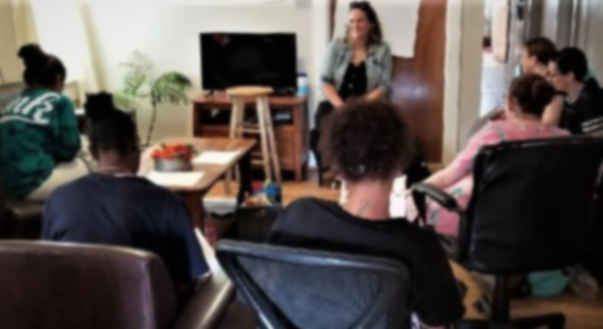 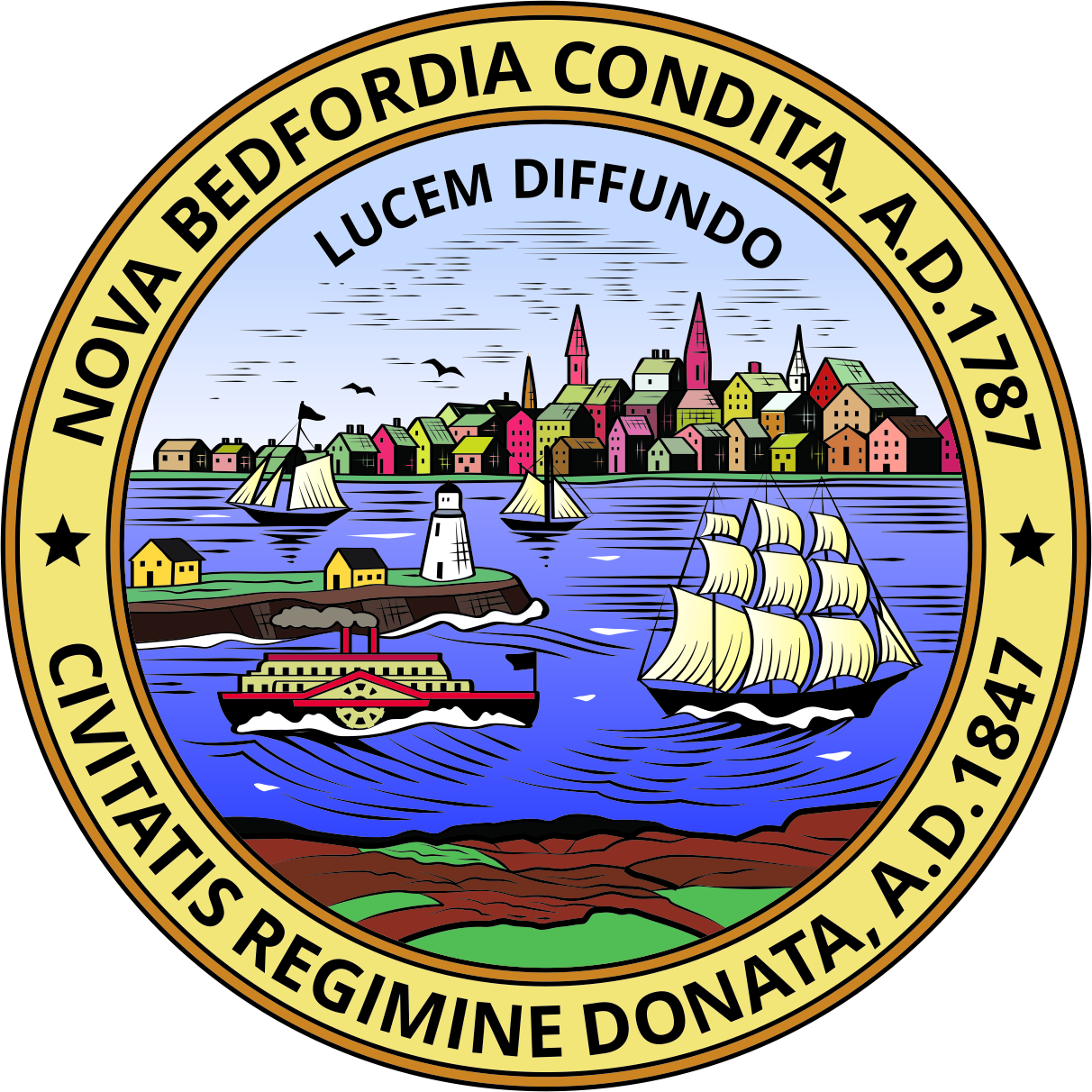 REQUEST FOR PROPOSALSFor New Bedford CoC Renewal Projects and New CoC Projects that will provide Permanent HousingRFP Available: September 10, 2021Applications Due:  October 1, 2021 by 12.00 PMOffice of Housing & Community Development608 Pleasant Street  |  New Bedford, MA  02740This is the MA-505 Local Competition Public Announcement and RFP and has been released and advertised through direct emails, Facebook and the www.nbhspn.com website.Request for Proposals New Bedford Continuum of Care Renewal Projects and New Projects that will provide Permanent Housing IntroductionThe U.S. Department of Housing and Urban Development (HUD) annually releases a Notice of Funding Opportunity (NOFO) for the Continuum of Care Homeless Assistance Program.  Following that release, the City of New Bedford’s Office of Housing and Community Development (OHCD), acting on behalf of the Homeless Service Provider Network (HSPN) Continuum of Care, is now issuing this Request for Proposals (RFP) to allow adequate time for the local review and decision-making process and will be accepting proposals for Continuum of Care funding for both renewal and new projects.  A single, consolidated submission of all selected projects in New Bedford Continuum of Care will be submitted to HUD by the OHCD as the Collaborative Applicant representing the HSPN. Funding will be derived from a Federal Fiscal Year 2021 allocation of HUD funding and is subject to funding availability under the NOFO. The OHCD reserves the right to request that applicant organizations submit adjusted project budgets based on the amount of funding made available by HUD.  The NOFO was published on August 18, 2021 including:HUD 2021 NOFO:https://www.hud.gov/sites/dfiles/SPM/documents/FY21_Continuum_of_Care_Competition.pdf HUD esnaps CoC Program Applications and Grants Management System:https://www.hudexchange.info/programs/e-snaps/The OHCD reserves the right to publish additional information subject to NOFO guidelines and additional HUD guidance and further reserves the right to modify, correct or amend this RFP in order to ensure consistency with HUD regulations.The HUD NOFO sets up the procedure by which a CoC, through its Collaborative Applicant, submits a single collaborative application to fund the CoC and eligible projects that advance the CoC’s goals.  The Collaborative Applicant for the New Bedford CoC (HSPN) is the City of New Bedford through its Office of Housing & Community Development (OHCD).  The OHCD serves as grantee and administers the CoC and all grants awarded to the CoC.The consolidated application that will be submitted by the OHCD for the FY2021 CoC Program Competition will include eligible new projects and renewal projects from prior competitions.  The CoC is specifically seeking proposals from New Bedford providers of services and housing for renewal projects, new Permanent Housing-Supportive Housing (PH-PSH) projects and new Permanent Housing-Rapid Rehousing projects (PH-RRH) as well as the following projects under the DV Bonus specifically dedicated to serving survivors of domestic violence, dating violence, sexual assault or stalking who are defined as homeless (24 CFR 578.3): new PH-RRH, new Joint Transitional Housing (TH) and PH-RRH projects and new Supportive Service-Only (SSO) Coordinated Entry projects. The highest need is for new permanent housing. Please review the HUD website materials for technical assistance.  If questions remain after doing so, please contact the Office of Housing & Community Development at 508.979.1500.Ranked/selected applications must be submitted in HUD’s electronic grant application system, esnaps.  The City of New Bedford will provide applicants access to esnaps and technical assistance regarding the use of the system.  An explanation of the process that will be used for selection of projects, including the scoring criteria, is attached as Appendix B.The New Bedford CoC’s Performance Review Committee (PRC) will recommend new projects to be put forward with the New Bedford CoC FY21 Collaborative Application to HUD.  Any new projects, together with renewal projects, will go through the PRC ranking process (Appendix B) and be subject to the final approval by the governing board of the CoC, it’s Homeless Service Provider Network (HSPN). That final ranking, along with final project applications to be submitted through HUD’s esnaps system, will, along with the project priority listing, be paired with the CoC’s collaborative application and will constitute the CoC’s 2021 Consolidated Application to HUD. HUD will make final decisions regarding awards via a national competition.  The deadline for submission of the application is Friday, October 1, 2021 by 12.00 PM.Eligible ApplicantsEligible applicants include non-profits, local and state government, and housing authorities. All recipients/subrecipients of HUD CoC funds must comply with HUD and New Bedford CoC Conflict of Interest requirements, including:Projects cannot use leasing funds in buildings owned by the recipient, subrecipient, their parent organization(s), a staff or board member, relative or business associate;The owner of a unit or his/her subordinate may not conduct the Housing Quality Standard, Rent Reasonableness or lead-based paint visual inspection; andStaff, persons with whom staff has immediate family or business ties and board members are prohibited from accruing any financial interest/benefit from CoC assisted activities during their tenure with the organization and for one year following tenure.Funding AvailabilityThe New Bedford Continuum of Care expects to be awarded an estimated $1,889,575 this funding round and may receive additional funding for bonus projects.  Available funding anticipated consists of:Renewal Projects. The total amount of funding estimated to be available for Renewal Projects (see Eligible Projects) from HUD is $1,889,575; this amount is based on the amount of currently funded projects eligible for renewal funding; this is also referred to as the Annual Renewal Demand (ARD) as determined by HUD. Annual grant amounts for existing permanent housing programs range from approximately $123,296 to $672,667; the average permanent housing grant size is roughly $294,175.New Projects can be funded through reallocation from existing projects or through a bonus funding process, as described in this RFP. New project activities are limited by HUD to permanent supportive housing, rapid re-housing, joint transitional/rapid re-housing and coordinated entry SSO projects specifically related to domestic violence as detailed in the NOFO.  HUD strictly limits the type of projects for which reallocated or bonus funds may be used.New Project through a CoC Bonus.  It is anticipated that the total amount of funding to be available through the CoC bonus will be $118,994.New Project through a DV Bonus.  It is anticipated that the total amount of funding which the New Bedford CoC may apply for under this bonus will be $356,983.Additional funds may also be available through the reallocation process as determined by the New Bedford CoC’s Performance Review Committee (PRC).  Tier 1 will be equal to 100% of the CoC’s Annual Renewal Demand (ARD) or $1,889,575; Tier 2 is the difference between Tier 1 and the maximum amount of renewal, reallocation and CoC Bonus funds that the CoC can apply for (exclusive of CoC planning projects or projects selected with DV Bonus funds).  For New Bedford’s CoC, it is estimated that Tier 2 will be roughly $118,994.NOTE: The OHCD reserves the right to adjust proposals and funding amounts based on final allocations published by HUD.Eligible ProjectsThe following types of projects are eligible for funding in this competition:Renewal ProjectsProjects currently funded as CoC Permanent Supportive Housing (PSH) or Permanent Housing Rapid ReHousing (PH-RRH) are eligible for renewal for FY 2021 funds if they have a subrecipient agreement that expires in Calendar Year 2022. Projects may renew as is, or they may be part of transition, expansion or consolidated projects as further described in this section:“Transition Grants:” This year, HUD is permitting HUD transition grants that will allow renewal projects to “transition” from one CoC program component to another during the CoC Program Competition.  Transition Grants are not an additional source of funding but rather, would be part of the existing Annual Renewal Demand (ARD) amount for the CoC.  No more than 50% of each transition grant may be used for costs of eligible activities of the program component originally funded, transition grants in this competition are eligible for renewal in subsequent fiscal years for eligible activities of the new program component and eligibility to receive a transition grant requires renewal project applicants to have the consent of the CoC and meet all other criteria and standards in the NOFO. See Section III.B.2.z. of the HUD NOFO for further details.“Expansion Projects:”  Projects currently funded under the CoC Supportive Housing Program (SHP) may apply to expand an existing renewal project in accordance with the NOFO.  See Section V.4.a.(6) of the HUD NOFO for further details.“Consolidated Projects:”  Eligible renewal project applicants can consolidate two or more eligible renewal projects into one project application during the application process.  This means that a CoC Program subrecipient no longer must wait for a grant agreement amendment to be executed to consolidate two or more grants before it can apply for a single consolidated project in the CoC Competition.  Consultation with the OHCD prior to undertaking this opportunity is required as HUD must confirm eligibility to consolidate projects.  See Sections II.B.6 and  V.4.a.(7) of the HUD NOFO for further details.New ProjectsProjects not currently funded in the MA-505 and that propose to provide new CoC Permanent Supportive Housing (PSH) are eligible for FY2021 funds provided they meet all requirements of the NOFO and this RFP including aspects further described in this section:Permanent Supportive Housing (PSH) for Chronically Homeless Individuals or Families (CoC Bonus Projects)  New permanent supportive housing projects that will serve 100% chronically homeless individuals or families, or, persons who meet the definition of DedicatedPLUS (See Section III.B.2.g of the HUD NOFO for further details  ) are eligible to apply in this competition in accordance with the NOFO. Permanent housing is community-based housing, the purpose of which is to provide housing without a designated length of stay.  Grant funds may be used for leasing, rental assistance, operating costs and supportive services; definitions and guidance for each of these items is at 24 CFR 578.49 - 24 CFR 578.63.  “Chronically homeless” is defined in Appendix A of this RFP.New PH-RRH, Joint TH and PH-RRH and SSO Coordinated Entry Projects providing eligible activities that the Secretary of HUD determines are critical in order to assist persons fleeing/attempting to flee domestic violence (DV Bonus Projects)  New projects that are dedicated to survivors of domestic violence, dating violence, sexual assault, or stalking as defined at 24 CFR 578.3 Definition for Homeless, paragraph (4) are eligible to apply for funding in this competition.  The following project types are permitted to apply for a DV Bonus consistent with, and further defined within, the NOFO:- 	Permanent Housing Rapid Re-housing (PH-RRH) projects dedicated to serving survivors of domestic violence, dating violence, sexual assault or stalking that are defined as homeless (24 CFR 578.3) and that follow a housing first approach.-	Joint TH and PH-RRH component projects defined in Section III.B.2.q. of this NOFO dedicated to serving survivors of domestic violence, dating violence, sexual assault or stalking that are defined as homeless (24 CFR 578.3) and that follow a housing first approach.SSO Projects for Coordinated Entry (SSO-CE) to implement policies, procedures, and practices that equip the CoC’s coordinated entry to better meet the needs of survivors of domestic violence, dating violence, sexual assault, or stalking (e.g., to implement policies and procedures that are trauma-informed, client-centered or to better coordinate referrals between the CoC’s coordinated entry and the victim service providers coordinated entry system where they are different). Additional information germane to these projects:PSH projects cannot combine the following types of assistance in a single structure or housing unit:Leasing and acquisition, rehabilitation or new construction;Tenant-based rental assistance and acquisition, rehabilitation, or new construction;Short or medium-term rental assistance and acquisition, rehabilitation or new construction;Rental assistance and leasing, andRental assistance and operatingAll projects must follow the written policies and procedures established by the CoC for determining and prioritizing which eligible families and individuals will receive rapid rehousing assistance, as well as the amount or percentage of rent that each program participant must pay. All projects may set a maximum amount or percentage of rental assistance that a program participant may receive, a maximum number of months that a program participant may receive rental assistance, and/or a maximum number of times that a program participant may receive rental assistance. The recipient or subrecipient may also require program participants to share in the costs of rent. Rental assistance, where applicable, must be limited to no more than 24 months to a household. All projects may provide supportive services for no longer than 6 months after rental assistance stops. All projects must re-evaluate, not less than once annually, that the program participant lacks sufficient resources and support networks necessary to retain housing without Continuum of Care assistance and the types and amounts of assistance that the program participant needs to retain housing. The recipient or subrecipient may require each program participant receiving assistance to notify the recipient or subrecipient of changes in the program participant‘s income or other circumstances (e.g., changes in household composition) that affect the program participant's need for assistance. When notified of a relevant change, the recipient or subrecipient must reevaluate the program participant’s eligibility and the amount/types of assistance that the program participant needs.All projects must require the program participant to meet with a case manager not less than once per month to assist the program participant in ensuring long-term housing stability. (The project is exempt from this requirement if the Violence Against Women Act of 1994 (42 U.S.C. 13925 et seq.) or the Family Violence Prevention and Services Act (42 U.S.C. 10401 et seq.) prohibits the recipient carrying out the project from making its housing conditional on the participant‘s acceptance of services.) All projects must meet the threshold criteria shown in the application package in Appendix D. New projects may only be funded through reallocation of funds from existing projects or through the permanent housing bonus process. HUD strictly limits the type of projects for which reallocated or bonus funds may be used. All projects will be limited to requests for one year of assistance, unless a different term is required by HUD. Upon expiration, projects may be renewed subject to HUD requirements, local priorities, satisfactory performance, and availability of funds. Eligible PopulationsPopulations who may be served by each of the project types are, as follow:Permanent Supportive Housing (PSH)All PSH projects must dedicate 100% of the units to chronically homeless individuals and/or chronically homeless families as defined by HUD. (See Appendix A).Project applicants must demonstrate that they will first serve the chronically homeless according to the order of priority established in Notice CPD-14-012: Prioritizing Persons Experiencing Chronic Homelessness and Other Vulnerable Homeless Persons.Disabilities: All PSH projects must serve exclusively disabled households as defined by HUD.PSH projects may serve survivors of domestic violence, dating violence, sexual assault, or stalking as defined at 24 CFR 578.3 Definition of Homeless, paragraph (4). PH Rapid Re-Housing (PH-RRH)All projects must serve 100% literally homeless families and/or single adults coming from emergency shelters and/or unsheltered locations or meeting the criteria of paragraph (4) of the HUD definition of homeless including survivors of domestic violence, dating violence, sexual assault, or stalking as defined under homeless, paragraph (4) at 24 CFR 578.3.Persons in transitional housing are not eligible for either project type, even if they met the criteria described above prior to entering the Transitional Housing (TH) Program, unless they meet the criteria of category (4) definition of homelessness at 24 CFR 578.3 (survivors of domestic violence, dating violence, sexual assault, or stalking as defined).  A household would meet category 4 of the definition of homelessness if they are fleeting or attempting to flee from domestic violence and meet all other requirements, regardless of where they are residing.Joint Transitional Housing (TH) and Rapid Re-Housing (PH-RRH) Component ProjectsIndividuals and families experiencing homelessness including those survivors of domestic violence ,dating violence, sexual assault or stalking as defined in paragraph (4) at 24 CFR 578.3.Combines the TH and PH RRH components into a single project.Joint TH and RRH projects must provide low-barrier, temporary housing while individuals and families quickly move to permanent housing with a seamless program design.  Projects must have the capacity to provide both kinds of assistance to each participant.SSO Projects for Coordinated Entry (SSO-CE) Component ProjectsIndividuals and families who are survivors of domestic violence, dating violence, sexual assault or stalking. Eligible CostsThe following guidance indicates the costs that may be included in program budgets, to be paid for by the CoC grant or by matching funds.Rental Assistance Rental assistance for homeless individuals and families, including tenant-based rental assistance. Grant funds may be used for security deposits in an amount not to exceed two months of rent, as well as last month’s rent. Leasing The costs of leasing scattered site units to provide housing to homeless persons. Leasing: Limits on rent costs. Rents paid must be reasonable in relation to comparable space or units and may not be more than the owner charges others for comparable units. Rents for residential units cannot exceed the HUD Fair Market Rent (FMR). Utilities. Utilities are not a leasing line item. If utilities are not provided by the landlord, utility costs are an operating cost. Security deposits and first and last month‘s rent. Grant funds may be used to pay security deposits, in an amount not to exceed two months of actual rent, as well as last month’s rent. Supportive Services The eligible costs of supportive services that address the special needs of the program participants. Eligible supportive services costs: Reasonable one-time moving costs Case management Food—meals or groceries for program participants Housing search and counseling services Life skills training Outreach services Transportation Utility deposits (one-time fee, paid to utility companies) Direct provision of services: 1) costs of labor, supplies, and materials; and 2) salary and benefit packages of service delivery staff. Ineligible costs: Any cost that is not described as an eligible cost is not an eligible cost. Operating Costs Grant funds may be used to pay the costs of the day-to-day operation of permanent supportive housing in a single structure or individual housing units. Eligible operating costs: Maintenance and repair of housing Property taxes and insurance Building security for a structure where more than 50 percent of the units or area is paid for with grant funds Electricity, gas, and water Furniture Equipment. Ineligible costs Program funds may not be used for rental assistance and operating costs in the same project. Program funds may not be used for the maintenance and repair of housing where the costs of maintaining and repairing the housing are included in the lease. Project Administration All renewal subgrantees are required to allocate the maximum 10% of their full grant amount to administration. The subgrantee may use up to 50% of the HUD-allowed administrative funds associated with the project; the remaining 50% of the allowed administrative funds are retained by the City of New Bedford (grantee).  Administrative costs for renewal programs are set by HUD.  The HUD-allowed administrative costs allowable for new grants are 7% of the full grant amount.Matching FundsThe subgrantee must match all funds, except for leasing funds, with no less than 25% of funds or in-kind contributions from other sources.  Guidance regarding cash and in-kind match is at 24 CFR 578.73.  Cash match must be used for the costs of activities that are eligible CoC Program costs.  Appendix C provides information required to document match.Homeless Management Information SystemAll successful project applicants—with the exception of entities that are victim service providers—must participate in the CoC’s Homeless Management Information System (HMIS).Coordinated Entry/Assessment SystemAll successful applicants must participate in the CoC’s coordinated entry/assessment system.Grant TermRenewal projects may only apply for one year grant terms. New projects may request funds for a grant term of 1. Please note: any new project application that includes leasing–either leasing alone or leasing costs plus other costs (e.g. supportive services, HMIS, etc.)–may only request up to a 1-year grant term. HUD Requirements & ResourcesWhile this document summarizes key components of the CoC Program, more information is available from the NOFO, itself and HUD.  If there are any conflicts between guidance in this document and HUD guidance, the HUD guidance takes priority and is what should be relied upon. All parties intending to apply for funding are strongly encouraged to review the program regulations, both new and renewal applicants. The RFP Continues on the following page.TimelineCoC Competition Timeline.2021Threshold Requirements & Competitive ReviewThreshold Requirements.To be eligible for consideration as an applicant for funding described in the NOFO and this RFP, all projects must first successfully pass a review of threshold requirements. The OHCD will perform a threshold review of all submitted projects.  Each project must meet the eligibility requirements for applicants of HUD grant programs stipulated in the NOFO (See Section 5.B.1 of the NOFO for details) as well as the project eligibility threshold requirements and project quality threshold requirements stipulated in the NOFO (See Section V.C.3.b and c. of the NOFO for details) and the following minimum standards in order to be considered for scoring; those projects not meeting the threshold criteria as determined by the OHCD will not be scored or considered for funding:  Competitive Review All applications that meet the threshold requirements will be forwarded to the CoC’s Performance Review Committee for evaluation, selection and ranking. Appendix B explains the process that will be used for the competitive review.Similar to past years, all applications for funding will be vetted, evaluated and ranked by the CoC – Homeless Service Provider Network (HSPN) Performance Review Committee (PRC), ratified by the HSPN membership and eventually submitted to HUD via the E-SNAPS system.  The City of New Bedford’s OHCD will act as the Collaborative Applicant and submit an application for funds on behalf of the New Bedford Continuum of Care for renewal projects and any new projects identified through the Request for Proposal (RFP).IMPORTANT! When considering renewal projects for award, HUD—and by extension the New Bedford CoC through both the OHCD and the PRC--will review information in the Line of Credit Control System (LOCCS), Annual Performance Reports (APRs), information provided from/for the local HUD/CPD Field Office that includes monitoring reports and audit reports as applicable, performance achievements on prior grants, and will also assess projects on the following criteria using a pass/fail basis: The project applicant’s performance against plans and goals established in the initial application as amended; Project applicants must demonstrate all timeliness standards for grants being renewed, including that standards for the expenditure of grant funds have been met; The project applicant’s performance in assisting program participants to achieve and maintain independent living and record of success, except HMIS dedicated projects are not required to meet this standard; and Evidence that a project applicant has been unwilling to accept technical assistance, has a history of inadequate financial accounting practices, has indications of project mismanagement, has a drastic reduction in the population served, has made program changes without prior OHCD/HUD approval, or has lost a project site.  These conditions may result in the rejection of an application from the competition. HUD/New Bedford CoC reserves the right to reduce or reject a funding request from the project applicant for the following reasons: Outstanding obligation to HUD in arrears or for which a payment schedule has not been agreed upon; Audit finding(s) for which a response is overdue or unsatisfactory; History of inadequate financial management accounting practices; Evidence of untimely expenditures on prior award; History of other major capacity issues that have significantly impacted the operation of the project and its performance; Timeliness in reimbursing subrecipients for eligible costs. HUD will consider a project applicant as meeting this standard if it has drawn down grant funds at least once per month; andHistory of serving ineligible persons, expending funds on ineligible costs, or failing to expend funds within statutorily established timeframes. HUD requires the CoC to rank all projects applying for grant funds in E-SNAPS. To ensure that the CoC has the opportunity to prioritize its projects locally in the event that HUD is not able to fund all renewals, it is anticipated that HUD will be requiring CoCs to rank projects within 2 tiers, similar to NOFAs issued over the past two years.   See Appendix B for the scoring criteria used for the competitive review of new and renewal projects.Application Requirements This RFP was released on August 18, 2021 and is subject to change.  A one-page application for RENEWAL projects as well as a multi-page application for NEW projects are both located within Appendix D.  DeadlineAgencies desiring to submit renewal and/or new projects must submit a completed application packet including required attachments to the City by 12:00pm on Friday, October 1.2021.  Late applications will not be accepted.SubmissionAll documents must be submitted in PDF electronic format (only email will be accepted) to Jennifer Clarke, Deputy Director, via e-mail to Jennifer.Clarke@newbedford-ma.gov.  No extensions will be granted.  NOTE: Successful applicants will, at a later date to be determined, be required to complete an electronic application in HUD’s esnaps system at the direction of the OHCD according to the timeline provided in this RFP.Project Requirements & PrioritiesAll applications must propose eligible activities/projects and serve eligible populations as further described within this RFP and within the published NOFO.  All CoC Program funded projects must comply in full with New Bedford’s Written Standards as well as all HUD regulations and NOFO requirements.  HUD regulations that govern the CoC Program may be found at: https://www.hudexchange.info/resources/documents/CoCProgramInterimRule.pdfCoC Program funded projects may also be subject to additional criteria as set forth in annual competitive application processes administered by the New Bedford CoC in conjunction with HUD’s annual CoC program competitions. All applicants are responsible for reviewing the New Bedford CoC’s Written Standards in their entirety.Additional Resources & InformationHUD Homelessness Resource Exchange,  http://www.hudhre.info/HUD Supportive Housing Program Desk Guide, http://www.hudhre.info/index.cfm?do=viewShpDeskguideAppendicesAppendix A	Definition of Homeless and Chronically HomelessAppendix B	CoC Application Selection Process, Scoring, Ranking, and Reallocation Process 2021Selection Process p.15Scoring p.15Ranking p.18Reallocation Process p.19Appendix C	Match for the Continuum of Care ProgramAppendix D	Applications for FundingApplication for Renewal ProjectsApplication for New ProjectsAppendix ADefinition of Homeless and Chronically Homeless“Homeless” is defined as: An individual or family who lacks a fixed, regular, and adequate nighttime residence, meaning: An individual or family with a primary nighttime residence that is a public or private place not designed for or ordinarily used as a regular sleeping accommodation for human beings, including a car, park, abandoned building, bus or train station, airport, or camping ground; (2) An individual or family living in a supervised publicly or privately operated shelter designated to provide temporary living arrangements (including congregate shelters, transitional housing, and hotels and motels paid for by charitable organizations or by federal, state, or local government programs for low- income individuals); or (3) An individual who is exiting an institution where he or she resided for 90 days or less and who resided in an emergency shelter or place not meant for human habitation immediately before entering that institution. An individual or family who will imminently lose their primary nighttime residence, provided that:The primary nighttime resident will be lost within 14 days of the date of application for homeless assistance;No subsequent residence has been identified andThe individual or family lacks the resources or support networks (e.g. family, friends, faith-based or other social networks) needed to obtain other permanent housing;(not applicable)Any individual or family who: Is fleeing, or is attempting to flee, domestic violence, dating violence, sexual assault, stalking or other dangerous or life-threatening conditions that relate to violence against the individual or a family member, including a child, that has either taken place within the individual’s or family’s primary nighttime resident or has made the individual or family afraid to return to their primary nighttime residence;Has no other residence andLacks the resources or support networks (e.g. family, friends, faith-based or other social networks) needed to obtain other permanent housing.“Chronically homeless” is defined as:(1) A ‘‘homeless individual with a disability,’’ as defined in section 401(9)of the McKinney-Vento Homeless Assistance Act (42 U.S.C. 11360(9)), who: (i) Lives in a place not meant for human habitation, a safe haven, or in an emergency shelter; and (ii) Has been homeless and living as described in paragraph (1)(i) of this definition continuously for at least 12 months or on at least 4 separate occasions in the last 3 years, as long as the combined occasions equal at least 12 months and each break in homelessness separating the occasions included at least 7 consecutive nights of not living as described in paragraph (1)(i). Stays in institutional care facilities for fewer than 90 days will not constitute as a break in homelessness, but rather such stays are included in the 12-month total, as long as the individual was living or residing in a place not meant for human habitation, a safe haven, or an emergency shelter immediately before entering the institutional care facility; (2) An individual who has been residing in an institutional care facility, including a jail, substance abuse or mental health treatment facility, hospital, or other similar facility, for fewer than 90 days and met all of the criteria in paragraph (1) of this definition, before entering that facility; or (3) A family with an adult head of household (or if there is no adult in the family, a minor head of household) who meets all of the criteria in paragraph (1) or (2) of this definition, including a family whose composition has fluctuated while the head of household has been homeless. Appendix BCoC Application Selection Process, Scoring, Ranking, and Reallocation Process 2021Selection ProcessThe process for considering projects includes a threshold review requirement, project scoring and responses to any requests for explanations or requests for more information from the Performance Review Committee (PRC). The process ends with the PRC presenting its recommended ranking to the Homeless Service Provider’s Network (HSPN) and the membership votes in the final selection step.Threshold Review. The City of New Bedford’s Office of Housing & Community Development (OHCD) will complete the threshold review for all submitted applications.  The OHCD will then provide all information necessary for scoring each application meeting the threshold requirements to the PRC. Agencies that do not meet the threshold score or who are not recommended for funding may appeal and address the members of the COC PRC based only on the guidelines  within this Appendix B (agencies recommended or only partially funded are not eligible to request an appeal).	-------------------------------Scoring. The PRC of the HSPN will complete the review, scoring and evaluation process using the scoring rubrics provided in this Appendix.  In the case of renewal applications, the scoring rubric evaluates past performance.  In the case of new applications and renewal applications, the scoring rubric evaluates practices that will improve the New Bedford CoC’s system response to homelessness and align this response with national policies and best practices.  These include, but are not limited to:Commitment to a Housing First low-demand service model, and Projects that use low-barrier standards.The City of New Bedford’s OHCD and/or the PRC reserve the right to request additional and/or clarifying information in order to inform its review of a project.Scores will determine each project’s rank in the CoC’s application to HUD and rank will be the primary determinant of placement into Tier 1 and Tier 2.  Scores may also be used to reject applications or to reduce budgets for low-scoring projects or over-funded projects.-------------------------------Final Selection.  After scoring the application, the PRC will present its resulting ranking recommendation (as discussed elsewhere in this Appendix) for funding approval to the HSPN at the HSPN member meeting.  If the project is not selected for funding, the applicant has the right to appeal, provided that the appeal is based upon violations of program regulations. For example, reviewing members did not consistently follow the scoring criteria and process or if there was a conflict of interest that prevented a fair review of the proposal.  No appeals will be heard on the basis of funding level.  ScoringNew ProjectsConsideration for funding of new projects funded out of the CoC Bonus and/or including those created as a result of reallocation, will be based on the following performance objectives: Agency Experience and Capacity	(20 point maximum)Project Quality 			(40 point maximum)Match Resources			(20 point maximum)Fiscal Management		(20 point maximum)New projects may score up to 100 points maximum based on information provided in the application including attachments of required materials.  Specific scoring criteria for new projects is as follows:Renewal ProjectsConsideration for funding of renewal projects, including those created as a result of reallocation, will be based on the submitted application, previous APR reporting, HMIS, the HUD LOCCS system and any other monitoring conducted by the OHCD and/or HUD using the following performance objectives: Performance			(70 point maximum)Data Quality			(10 point maximum)Fiscal Management		(10 point maximum)Narrative Responses #3-6		(10 point maximum)In addition to these scored elements, all renewal projects will be expected to satisfy additional evaluation criteria noted within this section.  Renewal projects may score up to 100 points maximum based on information provided in the application including attachments of required materials.  Specific scoring criteria for renewal projects is as follows:Additional Evaluation CriteriaRenewal projects will also be evaluated based on the following baseline criteria.  Subrecipients that fail that meet these required criteria will lose points.RankingHUD requires that all CoCs list all projects that they approved to submit project applications to HUD, in the order of priority as determined by the CoC.  CoCs should place all new and renewal project applications that the CoC determines are high priority, high performing, and meet the needs and gaps as identified by the CoC in Tier 1. HUD will select projects in Tier 1 as described in the NOFO.  HUD will select all projects in Tier 1 before selecting any projects in Tier 2. Then, HUD will select projects in Tier 2 as described in the NOFO.  Lower ranked projects may be selected for funding above higher ranked projects, consistent with HUD’s selection priorities.  The CoC renewal application components and narratives serve to: Confirm the capacity of agencies to provide CoC funded programs; Provide information on program delivery in order to evaluate performance and meeting HUD priorities for scoring and ranking of projects by the PRC; andProvide project level narrative to be utilized in the CoC Collaborative Application. HUD will limit renewal grants to one (1) year of funding.  Renewal Project Applications that request multiple years of funding will be reduced to one (1) year grant amounts.  Renewal projects must meet minimum project eligibility, capacity, timeliness, and performance standards. HUD will review information in the LOCCS; Annual Performance Reports (APRs); and information provided from the HUD local /CPD Field Office, including monitoring reports and Part 200 audit reports as applicable, as well as performance standards on prior grants, and assess a project on the following criteria using a pass/fail basis: Applicant’s performance against plans and goals;Timeliness standards;Applicant’s performance in assisting program participants to achieve and maintain independent living and record of success;Financial management accounting practices;Timely expenditures;Capacity;Timeliness; and Eligible activities.The final ranking for this competition will be posted online at www.nbhspn.com after the CoC ranking vote is taken at a date to be determined.Reallocation ProcessThe U.S. Department of Housing and Urban Development (HUD) requires that CoCs careful evaluate and review all renewal projects and to develop a reallocation process for projects funded with CoC funds. Reallocating funds is an important tool used by CoCs to make strategic improvements to their homelessness system. Through reallocation, the CoC can create new projects that are aligned with HUD’s goals, by eliminating projects that are underperforming or are more appropriately funded from other sources. Reallocation is particularly important when new resources are not available.The New Bedford CoC relies on this reallocation process in determining funding to ensure highest performing projects and those that can positively effect system performance throughout the continuum receive reallocated funding from lower-performing projects.A copy of the New Bedford CoC’s Reallocation Process is available online at www.nbhspn.com. Appendix CMatch for the Continuum of Care ProgramMatch Guidance:Per the HEARTH Interim Rule (24 CFR 578.73), match must equal at least 25 percent of the total grant request including admin costs but excluding leasing costs (i.e., any funds identified for Leased Units and Leased Structures).   For example, if the ‘total assistance requested’ is $100,000, and the project applicant did not request costs for Leased Units or Leased Structures, then the project applicant must secure commitments for match funds equal  to no less than $25,000.  For example, if the ‘total assistance requested’ is $100,000, of which $50,000 is for Leased Units or Leased Structures, then the project applicant must secure commitments for match funds equal to no less than $12,500 (i.e. , ($100,000 Total Assistance - $50,000 Leasing)*.25).HUD expects that the full match amount committed in the application is met and would monitor based on that amount.  Match that exceeds the minimum requirement should be used to meet the leverage requirements described below.The total match requirement can be met through cash, in-kind, or a combination of the two.Match must be used for eligible costs for the program component you are applying for, as set forth in the HEARTH Interim Rule (Subpart D of 24 CFR part 578).Cash sources. A recipient or subrecipient may use funds from any source, including any other federal sources (excluding Continuum of Care program funds), as well as State, local, and private sources, provided that funds from the source are not statutorily prohibited to be  used as a match. The recipient must ensure that any funds used to satisfy the matching requirements of this section are eligible under the laws governing the funds in order to be used as matching funds for a grant awarded under this program.The recipient may use the value of any real property, equipment, goods, or services contributed to the project as match, provided that if the recipient had to pay for them with grant funds, the costs would have been eligible. Any such value previously used as match, may not be used again.If match is provided through in-kind sources from a third party, it must be documented by an MOU between the recipient or subrecipient and the third party that will provide the services. Services provided by individuals must be valued at rates consistent with those ordinarily paid for similar work in the recipient’s or subrecipient’s organization. If the recipient or subrecipient does not have employees performing similar work, the rates must be consistent with those ordinarily paid by other employers for similar work in the same labor market. The MOU must establish the unconditional commitment, except for selection to receive a grant, by the third party to provide the services, the specific service to be provided, the profession of the persons providing the service, and the hourly cost of the service to be provided.  Subrecipients using staff time as an in-kind match must provide job descriptions for each position.   During the term of the grant, the recipient or subrecipient must keep and make available, for inspection, records documenting the service hours provided.To qualify as match, funds must come to and be disbursed by the grantee.  If benefits are paid directly to program participants, the funding is not going through the agency's books and it cannot be counted as match.Tenant rent payments or public benefits participants receive may not be used as match.  When the rents are paid directly to the sponsor agency, it is considered to be 'program income' and program income cannot be used as match.  Similarly, rent paid directly to a private landlord does not come to the grantee and so cannot qualify as match.  Benefits received by tenants such as SSI, do not go to the grantee and cannot be used as match.Appendix DApplications The 2021 CoC competition is open to renewal and eligible new projects, all of which will be scored competitively.  The highest scoring projects will be included in the CoC Consolidated Application submitted to HUD. Each project requires its own complete application.All applicants must complete the paper application in accordance with this RFP.  Those projects selected for funding by a vote of the HSPN membership will then be expected to complete an online esnaps renewal or new application (as applicable) according to guidance to be provided through the city’s Office of Housing & Community Development (OHCD).For RENEWAL project applications (only)…Applicants submitting a renewal project application must also include the following:   Completed CoC Renewal Application (begins on the following page)	2021 (or most recent) Form 990 for Applicant (Subrecipient) 	Most recent audited financial statement (Required only if $750,000 in aggregate federal funds expended)	A copy of the last “e-snaps” application for the project submitted to HUD (likely 2019). Applicant must review it and provide a marked-up copy with any changes to the city as part of complete application submission. (Please note that changes to the budget should be noted on the attached budget).	A copy of the most recently completed Annual Performance Report (APR) for the most recent grant year. Please note: data for other time periods may be used by the city in developing performance scores for ranking of projects, subject to information in the HUD Notice of Funding Availability. For NEW project applications (only)…Applicants submitting a new project application must also include the following:   Completed CoC New Project Application (begins after the Renewal Application)	2021 (or most recent) Form 990 for Applicant  	Most recent audited financial statement (Required only if $750,000 in aggregate federal funds expended)	Evidence of eligibility as contractor for federal funds per https://www.sam.gov, 	Current tax-exempt status verified by IRS 501(c)3 letter	Copy of Code of Conduct for Applicant AgencyIMPORTANT!Failure to include the materials noted for your application type means that your application is incomplete and will not meet the requirements of this RFP.The deadline for submission of this application is Friday, October 1, 2021 by 12.00 pm.2021 COC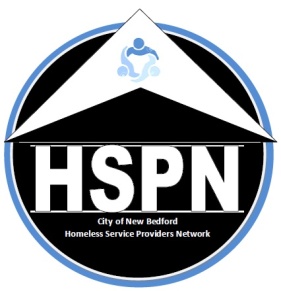 RENEWAL APPLICATIONFor New Bedford CoC Renewal Projects that will providePermanent Supportive Housing (PSH) or Permanent Housing Rapid Rehousing (PH-RRH)The deadline for submission of this application is Friday, October 1, 2021 by 12.00 pm.Applicants must submit a complete application including all additional materials referenced in the RFP to be considered.I.  AGENCY AND PROJECT INFORMATION 							II. PROJECT NARRATIVES										III.  FISCAL INFORMATION  IV.  MATCH										You are required to provide a SIGNED LETTER(s) on agency letterhead detailing the source and amount of the required 25% match.  Match can include in-kind components that are exclusively and directly part of the project and may be cash or non-cash (in-kind) resources provided by the recipient toward the actual costs of operating the project.  Cash can come from other grant funding, unrestricted general funds, fundraising activities, private donations, etc. Enter the Source, amount of your match and when the funds will be available for one year.  All grant funds must be matched with an amount no less than 25% of the awarded grant amount (excluding the amount awarded to the leasing budget line item) with cash or in-kind resources.  Cash and In-Kind Match entered into the budget must qualify as eligible program expenses under the CoC Program interim rule. Please note: final match letters are not due with this renewal application, however the applicant should be prepared to produce final letters upon request and dated in accordance with HUD requirements.Amount of Match Being Provided:	   $     V.  ASSURANCES							        		                              		       To the best of my knowledge and belief, all information in this application is true and correct.  The governing body of the applicant has duly authorized this document and the applicant will comply with the following:Applicant agrees to complete the HUD Project Application forms with the same information as contained in this application unless the Performance Review Committee has made adjustments during the rating/ranking process.  Those adjustments would supersede this document and are included in the Project Ranking Letter sent to each applicant.Applicant agrees to participate fully in the New Bedford Continuum of Care’s Homeless Management Information System (HMIS) or comparable system for DV projects and coordinated entry system.Applicant understands that HUD CoC funded homeless projects are monitored by City of New Bedford as the CoC lead. This can include an annual site visit and submission annually of the applicant’s most recent Annual Performance Reports (APR) submitted to HUD and most recent audited financial statement.If awarded funding, the applicant agrees to inform the City of New Bedford when the following occurs:Organization has staff vacancies that are of a duration that could affect the projected number of participants served or result in HUD funds not being fully expended;Changes to an existing project that are significantly different than what the funds were originally approved for, including any budget amendments/modifications submitted to HUD and agrees to bring these to the city’s OHCD for approval prior to the final 30 days of the grant year;Any increase/decrease in match funding for the project that could affect the projected number of participants served, services provided, ability to meet matching requirements, etc. andSignificant delays in the start-up or operation of a project.IMPORTANT!PLEASE ENSURE THAT YOUR APPLICATION IS COMPLETE; ANY ATTACHED MATERIALS REQUIRED AND REFERENCED WITHIN THE RFP SHOULD BE INCLUDED AND SUBMITTED WITH THIS APPLICATION AS ONE PDF DOCUMENT.2021 COCNEW PROJECT APPLICATIONFor New Bedford New CoC Projects that will providePermanent Supportive Housing (PH-PSH), Permanent Housing Rapid Rehousing (PH-RRH),Joint TH and PH-RRH projects and New DV Projects (RRH, Joint TH and PH-RRH and Coordinated Entry SSO)The deadline for submission of this application is Friday, October 1, 2021 by 12.00 pm.Applicants must submit a complete application including all additional materials referenced in the RFP to be considered.I.  AGENCY AND PROJECT INFORMATION 							II. PROJECT NARRATIVES										III. Project eligibility Type Eligible Types for NEW CoC Projects-Permanent Housing Bonus or DV Bonus (Check applicable project type and answer questions specific to that selection):All projects: IV.  FISCAL INFORMATION  V.  MATCH										You are required to provide a SIGNED LETTER(s) on agency letterhead detailing the source and amount of the required 25% match.  Match can include in-kind components that are exclusively and directly part of the project and may be cash or non-cash (in-kind) resources provided by the recipient toward the actual costs of operating the project.  Cash can come from other grant funding, unrestricted general funds, fundraising activities, private donations, etc. Enter the Source, amount of your match and when the funds will be available for one year.  All grant funds must be matched with an amount no less than 25% of the awarded grant amount (excluding the amount awarded to the leasing budget line item) with cash or in-kind resources.  Cash and In-Kind Match entered into the budget must qualify as eligible program expenses under the CoC Program interim rule. Please note: final match letters are not due with this renewal application, however the applicant should be prepared to produce final letters upon request and dated in accordance with HUD requirements.Amount of Match Being Provided:	   $     VI.  AGENCY QUESTIONNAIRE												  Please check either yes or no to the questions below:VII.  ASSURANCES							        		                              		       To the best of my knowledge and belief, all information in this application is true and correct.  The governing body of the applicant has duly authorized this document and the applicant will comply with the following:Applicant agrees to complete the HUD Project Application forms with the same information as contained in this application unless the Application Review Committee has made adjustments during the rating/ranking process.  Those adjustments would supersede this document and are included in the Project Ranking Letter sent to each applicant.Applicant agrees to participate fully in the New Bedford Continuum of Care’s Homeless Management Information System (HMIS) or comparable system for DV projects, and coordinated entry system.Applicant understands that HUD CoC funded homeless projects are monitored by City of New Bedford as the CoC lead. This can include an annual site visit and submission annually of the applicant’s most recent Annual Performance Reports (APR) submitted to HUD and most recent audited financial statement.If awarded funding, the applicant agrees to inform the City of New Bedford when the following occurs:Organization has staff vacancies that are of a duration that could affect the projected number of participants served or result in HUD funds not being fully expended;Changes to an existing project that are significantly different than what the funds were originally approved for, including any budget amendments/modifications submitted to HUD and agrees to bring these to the city’s OHCD for approval prior to the final 30 days of the grant year;Any increase/decrease in match funding for the project that could affect the projected number of participants served, services provided, ability to meet matching requirements, etc. andSignificant delays in the start-up or operation of a project.Proceed to signature block on the following page. IMPORTANT!PLEASE ENSURE THAT YOUR APPLICATION IS COMPLETE; ANY ATTACHED MATERIALS REQUIRED AND REFERENCED WITHIN THE RFP SHOULD BE INCLUDED AND SUBMITTED WITH THIS APPLICATION AS ONE PDF DOCUMENT.Continuum of Care Program information is available at the HUD exchange website here:https://www.hudexchange.info/programs/coc/A copy of the NOFO 2021 is available here:https://www.hud.gov/sites/dfiles/SPM/documents/FY21_Continuum_of_Care_Competition.pdfHUD Resource page on the Continuum of Care Program Competition 2021https://www.hud.gov/program_offices/comm_planning/coc/competitionIf selected, it is recommended that all renewal applicants under this RFP also review information from HUD published here: https://www.hud.gov/sites/dfiles/CPD/documents/FY-2021-Renewal-Project-Application-Detailed-Instructions.pdfIf selected, it is recommended that all new applicants under this RFP also review information from HUD published here:https://www.hud.gov/sites/dfiles/CPD/documents/FY-2021-New-Project-Application-Navigational-Guide.pdfHUD e-snaps Training and Resources Page,http://www.hudhre.info/esnaps/OBJECTIVE RANKING SELECTION PROCESS and PUBLIC AVAILABILITYOBJECTIVE RANKING SELECTION PROCESS and PUBLIC AVAILABILITYMay 20th, June 17th and July 15th 2021Public Announcement made during HSPN meetings asking those interested in new or renewal project opportunities for the coming CoC Competition round to contact the Collaborative Applicant (the City of New Bedford’s Office of Housing and Community Development).August 18.2021 HUD releases the 2021 NOFO.September 10.2021The City of New Bedford’s Office of Housing and Community Development (OHCD)as the CoC Lead issues an RFP for Renewals and New Projects.October 1.2021RFP’s Date by which Renewal and New Project proposals are to be submitted to the City of New Bedford’s OHCD by 12.00noon. (Per HUD, this deadline is no later than 30 days before the November 16th Application Deadline.)TBDPerformance Review Committee Meeting/Project Review for consideration of project performance for renewal applications and proposed new projects if applicable resulting in a proposed slate for the HSPN October meeting.October 21.2021HSPN Meeting to review and approve Performance Review Committee recommendations for new projects, renewal projects and priority rankings.October 22.2021The 2021 Ranking and Selection Results posted on HSPN website at www.nbhspn.com.  Results, both ranked projects and denied projects, sent to project applicants in writing.October 28.2021Any and all appeals due to OHCD by 12.00pm.  Agencies that have appealed will be notified in writing prior to the NOFA application submission.October 29.2021All ranked projects to submit a PDF file to the OHCD of their esnaps application by 12.00 noon.November 3.2021OHCD contacts project applicants with any corrections for final submission.November 8.2021 Applicants submit final corrected applications by 12.00 noon.November 10.2021Target date for Completion of Draft Collaborative Application.  Collaborative Application, Project Listing and Project Applications are complete and entered into esnaps (though not submitted yet).  A copy of all draft materials is posted on the CoC website at www.nbhspn.com for public comment. Community Members and Key Stakeholders notified of its availability for public comment.November 12.2021Local Target Date for Submission of Collaborative Application. Incorporate any changes necessitated from public comments and submit in esnaps. (Per HUD, these materials are posted on the website two days before application submission).November 16.2021HUD Deadline for receipt of all Collaborative Applications. Threshold CriteriaFor new projects:Evidence that the project will improve the CoC’s system performance.Demonstrated financial and management capacity and experience to carry out the project including documentation of having served HUD-eligible individuals/families experiencing homelessness during the previous calendar year.Proposal for an eligible activity for eligible homeless population pursuant to HUD requirementsEligibility as contractor for federal funds per https://www.sam.gov/, current tax-exempt status as verified by IRS 501(c)3 designation letter and must not owe overdue tax debts as documented on IRS 990 submission to the IRS.Must not propose to use HUD funds to supplant current fundingMust identify matching funds prior to application submissionMust agree to participate in the CoCs HMIS (or comparable data base if DV project) and coordinated entryMust provide copy of Code of Conduct Must provide a complete application by the deadline including submission of all required certifications specified For renewal projects: Must be meeting plans and goals established in the initial application, Must demonstrate all timeliness standards, including standards for the expenditure of grant funds, Demonstration of positive performance in assisting program participants to achieve and maintain independent living and records of success.Must be a current and active participant in the CoC’s HMIS and its coordinated entry systemMust provide a complete application by the deadline including submission of all required certifications specified For all projects:If for housing, project proposes to serve 100% Chronically Homeless individuals and families;Application demonstrates a plan for rapid implementation/seamless continuation of the program.Evidence of coordination with housing and healthcare consistent with the NOFO (see VII B.6 in NOFO for details) Evidence of racial equity and the promotion of meaningful involvement of those with lived experience in program administration.Scoring Criteria :: New ProjectsScoring Criteria :: New ProjectsSTANDARDS AND SCORINGMAX POINTSAgency Experience and Capacity. Applicants demonstrating extensive experience in administering HUD or other federal funds and providing the proposed service and/or serving the proposed population will receive 20 points.20Project Quality.                                                                                                                                                 Each application will be scored on the overall quality of the project, and the extent to which the applicant can clearly demonstrate the following:Housing First (10 points): Applicants may receive up to 10 points based on the extent to which the new Bonus project will follow a Housing First model/low barrier approach.Chronic Homeless (8 points) Projects serving at least 100% of beds dedicated to chronic homeless will receive 10 points. Severity of Barriers (3 points):  For those projects where at least 70% of its participants are identified as having substance use disorders and/or mental health issues will receive 3 points.Mainstream Services (4 points): Applicants may receive up to 4 points based on the extent to which the project is fully leveraging mainstream resources for supportive services.Low Barrier (5 points): Projects demonstrating low barriers to program admission and flexible participation policies designed to retain program participants will receive 5 points.Homeless Lived Experience (5 points): Applicants may receive up to 5 points based on the extent to which the agency authentically incorporates those currently experiencing homelessness or with lived experience into decision-making.Racial Equity (5 points): Projects demonstrating initiatives consistent with racial equity and the equity of those historically marginalized may receive up to  5 points.40Match Resources. Projects demonstrating ability to match the required HUD 25% match will receive 20 points.                                                                              20Fiscal Management. To receive maximum points, applicants must demonstrate history of financial stability, including prompt expenditure of program funds, and no outstanding audit or HUD monitoring findings.                                                                                                         20TOTAL POSSIBLE POINTS for NEW PROJECTS100Scoring Criteria :: Renewal ProjectsScoring Criteria :: Renewal ProjectsScoring Criteria :: Renewal ProjectsScoring Criteria :: Renewal ProjectsScoring Criteria :: Renewal ProjectsGOALSPERFORMANCE STANDARDSCORINGMAX POINTSHousing StabilityPersons residing in permanent housing exited to another form of a permanent housing destination. Goal 85%Based on APR Q1 & Q23cThe % of persons who exited to permanent housing destinations as of the end of the operating year.≥85%=2080%-84%= 1565%-79%= 1055%-64%= 5≤54%= 010Returns to Homelessness Persons exiting permanent housing will not return to homelessness (Including Transitional Housing)    Goal <10%Based on APR Q1 & Q23cThe % of persons in the PSH program returning to homelessness shall be less than 10%.<0% - <2%= 10<3% - <5% = 7<6% - <8% = 4<9% =2<10%= 010Earned Income – StayersAdult stayers will increase earned income (employment income). Goal 10%Based on APR Q19a1 – Adults with Earned IncomeThe % of persons ages 18 or older staying in the program who increased their income (employment income) as of the latest annual assessment.≥10%= 59%-7%= 46%-4%= 33%-2%= 2≤1%= 05Non-Employment Cash Income – StayersAdult stayers will increase non-employment cash income (mainstream resources). Goal 40%Based on APR Q19a1 – Adults with Other IncomeThe % of persons ages 18 or older staying in the program who increased their non-employment cash income (mainstream resources) as of the latest annual assessment≥40%= 539%-30%= 429%-20%= 319%-10%= 2≤9%= 05Earned Income – LeaversAdult leavers will increase earned income (employment income). Goal 20%Based on APR Q19a2 – Adults with Earned IncomeThe % of persons ages 18 or older leaving the program who increased their income (employment income) by program exit.≥20%= 514%-19%= 47%-13%= 32%-6%= 2≤1%= 05Non-Employment Cash Income – leaversAdult leavers will increase non-employment cash income (mainstream resources). Goal 50%Based on APR Q19a2 – Adults with Other IncomeThe % of persons ages 18 or older leaving the program who increased their non-employment cash income (mainstream resources) by program exit.≥50%= 549%-40%= 439%-30%= 330%-20%= 2≤19%= 05Utilization Rate - BedsProgram operates at full capacity, with low vacancy rate, and quickly fill vacancies.  Goal 90%Based on APR Q8b Average quarterly utilization rate during the operating year.     ≥90%= 1570%-89%= 1051%-69%= 5≤50%= 015Date QualityAgency’s thoroughness in ensuring all data is collected and entered into HMIS.Goal = No OmissionsBased on APR Q2, Q3, Q4, Q50 oms= 101%-10%= 611%-20%= 421%>= 010Chronic Homeless - PersonsPersons who are chronically homeless by householdGoal 100%Based on APR Q26bThe # of chronically homeless persons divided by the total number of persons served.  Prorated up to 15 points for 100% of CH Beds. 1510.Fiscal Management Complete and timely drawdown of funds.     Goal = 100% DrawndownBased on HUD LOCS0%=101%-5%= 86%-10%= 510%>= 01011.Narrative Responses.Applicant responses to narrative responses #3, #4, #5 and #6 will each be scored with a cumulative total of 10 points possible.11.Narrative Responses.Applicant responses to narrative responses #3, #4, #5 and #6 will each be scored with a cumulative total of 10 points possible.Up to 2.5 points per question possible10TOTAL POSSIBLE POINTSTOTAL POSSIBLE POINTSTOTAL POSSIBLE POINTSTOTAL POSSIBLE POINTS100Additional Evaluation CriteriaAgency Experience and Capacity. Administration : Applicants demonstrating extensive experience in administering HUD or other federal funds, and providing the proposed service and/or serving.Fiscal Management. Applicants must demonstrate history of financial stability, including prompt expenditure of program funds, and no outstanding audit or HUD monitoring findings.Project Quality.                                                                                                                                                 Housing First: Applicants will be evaluated to the extent to which the Permanent Supportive Housing Bonus project will follow a Housing First model/low barrier approach.Mainstream Services: Applicants will be evaluated to the extent to which the project is fully leveraging mainstream resources for supportive services.Low Barrier: Projects must demonstrate low barriers to program admission and flexible participation policies designed to retain program participants.Consistency of Program:  Applicants will be evaluated to the extent to which the project’s performance is consistent against plans and goals established in the application.Name of Applicant Agency:Project Name:Project Location: (Physical address of the project; if project is scattered site, write “scattered site.”) Check Only if Applicable: Transition Grant           Expansion Project         Consolidated Project Transition Grant           Expansion Project         Consolidated Project Transition Grant           Expansion Project         Consolidated ProjectCheck HUD Component Type:  Permanent Housing      Rapid Re-Housing     Permanent Housing      Rapid Re-Housing     Permanent Housing      Rapid Re-Housing    Renewal Amount  (Same as current budget total):Agency DUNS Number:Tax ID or EIN (format: 12-3456789)Project Contact Person:Job Title of Contact Person:Agency Mailing Address: Contact Phone Number:Fax number:Email Address:# of Units Proposed:# of Beds Proposed:If you checked either Transition Grant, Expansion Project or Consolidated Project in the section above, please detail the exact nature of what is being proposed through the use of one of these options as relates to the renewal of your project.  Please be sure that your understanding and application of these terms is consistent with the NOFO and this RFP.  If none of these were checked, please mark this as Not Applicable and proceed to the narratives on the following page.1. Does the project have 100% dedicated beds for chronically homeless individuals and/or families? 1. Does the project have 100% dedicated beds for chronically homeless individuals and/or families?  Yes           No         Yes           No        If YES: Briefly demonstrate that the proposed renewal does and will continue to first serve the chronically homeless according to the order of priority established in the CoC Written Standards and in Section III.A. of Notice CPD-14-012. To receive full points, the applicant must clearly describe the system it currently uses to determine severity of need for the chronically homeless, its process for prioritizing persons with the most severe needs, and the outreach process used to engage chronically homeless persons living on the streets and in shelter.If NO: Please describe what prioritization is followed and why chronic homelessness is not prioritized. If YES: Briefly demonstrate that the proposed renewal does and will continue to first serve the chronically homeless according to the order of priority established in the CoC Written Standards and in Section III.A. of Notice CPD-14-012. To receive full points, the applicant must clearly describe the system it currently uses to determine severity of need for the chronically homeless, its process for prioritizing persons with the most severe needs, and the outreach process used to engage chronically homeless persons living on the streets and in shelter.If NO: Please describe what prioritization is followed and why chronic homelessness is not prioritized. If YES: Briefly demonstrate that the proposed renewal does and will continue to first serve the chronically homeless according to the order of priority established in the CoC Written Standards and in Section III.A. of Notice CPD-14-012. To receive full points, the applicant must clearly describe the system it currently uses to determine severity of need for the chronically homeless, its process for prioritizing persons with the most severe needs, and the outreach process used to engage chronically homeless persons living on the streets and in shelter.If NO: Please describe what prioritization is followed and why chronic homelessness is not prioritized. If YES: Briefly demonstrate that the proposed renewal does and will continue to first serve the chronically homeless according to the order of priority established in the CoC Written Standards and in Section III.A. of Notice CPD-14-012. To receive full points, the applicant must clearly describe the system it currently uses to determine severity of need for the chronically homeless, its process for prioritizing persons with the most severe needs, and the outreach process used to engage chronically homeless persons living on the streets and in shelter.If NO: Please describe what prioritization is followed and why chronic homelessness is not prioritized. 2. If funded, does the applicant anticipate a seamless continuation of the program?2. If funded, does the applicant anticipate a seamless continuation of the program? Yes           No         Yes           No        If NO, please briefly describe challenges or barriers you face in ensuring seamless continuation.If NO, please briefly describe challenges or barriers you face in ensuring seamless continuation.If NO, please briefly describe challenges or barriers you face in ensuring seamless continuation.If NO, please briefly describe challenges or barriers you face in ensuring seamless continuation.3. Has the proposed renewal project maximized the use of mainstream and other community-based resources, specifically including this program’s coordination with public and private healthcare organizations consistent with the NOFO? 3. Has the proposed renewal project maximized the use of mainstream and other community-based resources, specifically including this program’s coordination with public and private healthcare organizations consistent with the NOFO?  Yes           No         Yes           No        If YES: Briefly identify with whom such coordination has been undertaken, how long it has existed or when it is anticipated to start and provide a description of the nature of the healthcare collaboration and the extent to which it benefits program participants.If NO:  Briefly describe what barriers may be faced in so doing and what future plans the program has for mitigating those barriers toward collaboration with a healthcare partner.If YES: Briefly identify with whom such coordination has been undertaken, how long it has existed or when it is anticipated to start and provide a description of the nature of the healthcare collaboration and the extent to which it benefits program participants.If NO:  Briefly describe what barriers may be faced in so doing and what future plans the program has for mitigating those barriers toward collaboration with a healthcare partner.If YES: Briefly identify with whom such coordination has been undertaken, how long it has existed or when it is anticipated to start and provide a description of the nature of the healthcare collaboration and the extent to which it benefits program participants.If NO:  Briefly describe what barriers may be faced in so doing and what future plans the program has for mitigating those barriers toward collaboration with a healthcare partner.If YES: Briefly identify with whom such coordination has been undertaken, how long it has existed or when it is anticipated to start and provide a description of the nature of the healthcare collaboration and the extent to which it benefits program participants.If NO:  Briefly describe what barriers may be faced in so doing and what future plans the program has for mitigating those barriers toward collaboration with a healthcare partner.4. Has the agency, specific to the proposed renewal project, intentionally and effectively instituted racial equity and/or equity initiatives including efforts to obtain input and include historically marginalized populations when identifying any barriers to participation faced by such persons?4. Has the agency, specific to the proposed renewal project, intentionally and effectively instituted racial equity and/or equity initiatives including efforts to obtain input and include historically marginalized populations when identifying any barriers to participation faced by such persons? Yes           No         Yes           No        If YES: Briefly describe what the agency has done, the breadth of its efforts and its relatedness to the proposed renewal project.  Please discuss whether this is agency-wide, program-specific, related to staff and/or related to service delivery, barriers, etc..If NO:  Briefly describe what barriers may be faced in so doing and what future plans the program has for mitigating those barriers in order to ensure racial equity and equity for historically marginalized populations.If YES: Briefly describe what the agency has done, the breadth of its efforts and its relatedness to the proposed renewal project.  Please discuss whether this is agency-wide, program-specific, related to staff and/or related to service delivery, barriers, etc..If NO:  Briefly describe what barriers may be faced in so doing and what future plans the program has for mitigating those barriers in order to ensure racial equity and equity for historically marginalized populations.If YES: Briefly describe what the agency has done, the breadth of its efforts and its relatedness to the proposed renewal project.  Please discuss whether this is agency-wide, program-specific, related to staff and/or related to service delivery, barriers, etc..If NO:  Briefly describe what barriers may be faced in so doing and what future plans the program has for mitigating those barriers in order to ensure racial equity and equity for historically marginalized populations.If YES: Briefly describe what the agency has done, the breadth of its efforts and its relatedness to the proposed renewal project.  Please discuss whether this is agency-wide, program-specific, related to staff and/or related to service delivery, barriers, etc..If NO:  Briefly describe what barriers may be faced in so doing and what future plans the program has for mitigating those barriers in order to ensure racial equity and equity for historically marginalized populations.5. Has the agency, specific to the proposed renewal project, intentionally and effectively engaged with those with current or recent-past lived experiences of homelessness?5. Has the agency, specific to the proposed renewal project, intentionally and effectively engaged with those with current or recent-past lived experiences of homelessness? Yes           No         Yes           No        If YES: Briefly identify the level of involvement those with lived experience have in shaping policy and program administration.If NO:  Briefly describe what barriers may be faced in so doing and what future plans the program has for mitigating those barriers toward empowering those with lived experience within the proposed renewal project and authentically listening and acting upon their suggestions.If YES: Briefly identify the level of involvement those with lived experience have in shaping policy and program administration.If NO:  Briefly describe what barriers may be faced in so doing and what future plans the program has for mitigating those barriers toward empowering those with lived experience within the proposed renewal project and authentically listening and acting upon their suggestions.If YES: Briefly identify the level of involvement those with lived experience have in shaping policy and program administration.If NO:  Briefly describe what barriers may be faced in so doing and what future plans the program has for mitigating those barriers toward empowering those with lived experience within the proposed renewal project and authentically listening and acting upon their suggestions.If YES: Briefly identify the level of involvement those with lived experience have in shaping policy and program administration.If NO:  Briefly describe what barriers may be faced in so doing and what future plans the program has for mitigating those barriers toward empowering those with lived experience within the proposed renewal project and authentically listening and acting upon their suggestions.6. Does the proposed renewal project actively operate following the Housing First model? Yes           No         Yes           No        If YES: Briefly identify if there are any circumstances which would lead to your tenant’s removal from the program (e.g. failure to participate in supportive services, failure to make progress on a service plan, loss of income or failure to improve income, being a victim of domestic violence or other activity not covered in a typical lease agreement).If NO:  Briefly describe why the renewal program does not follow the Housing First model.If YES: Briefly identify if there are any circumstances which would lead to your tenant’s removal from the program (e.g. failure to participate in supportive services, failure to make progress on a service plan, loss of income or failure to improve income, being a victim of domestic violence or other activity not covered in a typical lease agreement).If NO:  Briefly describe why the renewal program does not follow the Housing First model.If YES: Briefly identify if there are any circumstances which would lead to your tenant’s removal from the program (e.g. failure to participate in supportive services, failure to make progress on a service plan, loss of income or failure to improve income, being a victim of domestic violence or other activity not covered in a typical lease agreement).If NO:  Briefly describe why the renewal program does not follow the Housing First model.7. Has your agency experienced any findings, unspent balances, inability to invoice for financial expenditures in a timely manner, or failure to consistently submit all required reporting to the OHCD/HUD including in SAGE, APRs, etc. over the past two years? Yes           No         Yes           No        If YES:  Briefly discuss what issues have existed, what circumstances arose that caused them, how the agency responded/is responding and what steps are being taken to ensure agency capacity and no issues going forward during the coming renewal year.If YES:  Briefly discuss what issues have existed, what circumstances arose that caused them, how the agency responded/is responding and what steps are being taken to ensure agency capacity and no issues going forward during the coming renewal year.If YES:  Briefly discuss what issues have existed, what circumstances arose that caused them, how the agency responded/is responding and what steps are being taken to ensure agency capacity and no issues going forward during the coming renewal year.8. In considering the results of the most recently submitted APR and the past two quarterly reports for this program, has this project met all/exceeded all of the metrics expected of it? Yes           No         Yes           No        If NO:  Briefly discuss what issues have existed that have precluded the program from achieving these performance metrics and what steps are being taken to ensure the agency addresses and mitigates such issues going forward during the coming renewal year.If NO:  Briefly discuss what issues have existed that have precluded the program from achieving these performance metrics and what steps are being taken to ensure the agency addresses and mitigates such issues going forward during the coming renewal year.If NO:  Briefly discuss what issues have existed that have precluded the program from achieving these performance metrics and what steps are being taken to ensure the agency addresses and mitigates such issues going forward during the coming renewal year.9. Do you anticipate you will have unexpended funds at the expiration date of your current contract?  Yes           No        10.Have you had unexpended funds at the expiration of grant terms in the past two years? Yes           No        If YES: Please identify how much money you anticipate leaving unexpended this year/have left in the past two years (dollar amounts by year) and briefly identify why funding was returned discussing how that will change in the coming grant cycle if the proposed renewal is funded. If YES: Please identify how much money you anticipate leaving unexpended this year/have left in the past two years (dollar amounts by year) and briefly identify why funding was returned discussing how that will change in the coming grant cycle if the proposed renewal is funded. Authorized Signer’s Name: Title:Phone:Email:Signature of Authorized Representative:       __________________________________________  “X” indicates electronic signature submittedSignature of Authorized Representative:       __________________________________________  “X” indicates electronic signature submittedDate:Name of Applicant Agency:Project Name:Project Location: (Physical address of the project; if project is scattered site, write “scattered site.”) Check Applicable One Only: Permanent Supportive Housing (PSH)      DV Bonus Project     Permanent Supportive Housing (PSH)      DV Bonus Project     Permanent Supportive Housing (PSH)      DV Bonus Project    Check Applicable One Only if applying for a DV Bonus Project:  Permanent Housing Rapid ReHousing (PH-RRH) Joint TH and Permanent Housing-Rapid Rehousing (Joint TH and PH-RRH) SSO Project for Coordinated Entry (SSO-CE) Permanent Housing Rapid ReHousing (PH-RRH) Joint TH and Permanent Housing-Rapid Rehousing (Joint TH and PH-RRH) SSO Project for Coordinated Entry (SSO-CE) Permanent Housing Rapid ReHousing (PH-RRH) Joint TH and Permanent Housing-Rapid Rehousing (Joint TH and PH-RRH) SSO Project for Coordinated Entry (SSO-CE)Proposed Total Budget Amount:Agency DUNS Number:Tax ID or EIN (format: 12-3456789)Project Contact Person:Job Title of Contact Person:Agency Mailing Address: Contact Phone Number:Fax number:Email Address:# of Units Proposed:# of Beds Proposed:NOTE: Funding for new projects may come from either CoC Bonus funding, Reallocation, a combination of CoC Bonus funding and Reallocation or DV Bonus funding. Those new projects seeking funding through the DV Bonus must be dedicated to survivors of domestic violence, dating violence, sexual assault or stalking as defined at 24 CFR 578.3 Definition for Homeless, paragraph (4).1. Is there a need within the New Bedford CoC for the project you are proposing?   Yes           No        If YES: Please provide a brief description of the proposed project and data/evidence that demonstrates both the need and how the proposed project will meet that need. If YES: Please provide a brief description of the proposed project and data/evidence that demonstrates both the need and how the proposed project will meet that need. 2. Will the proposed project have 100% dedicated beds for chronically homeless individuals and/or families?2. Will the proposed project have 100% dedicated beds for chronically homeless individuals and/or families? Yes           No        If YES: Briefly demonstrate that the proposed new project will first serve the chronically homeless according to the order of priority established in the CoC Written Standards and in Section III.A. of Notice CPD-14-012. To receive full points, the applicant must clearly describe the system it will uses to determine severity of need for the chronically homeless, its process for prioritizing persons with the most severe needs, and the outreach process used to engage chronically homeless persons living on the streets and in shelter.If NO: Please describe what prioritization will be followed and why chronic homelessness is not prioritized.If YES: Briefly demonstrate that the proposed new project will first serve the chronically homeless according to the order of priority established in the CoC Written Standards and in Section III.A. of Notice CPD-14-012. To receive full points, the applicant must clearly describe the system it will uses to determine severity of need for the chronically homeless, its process for prioritizing persons with the most severe needs, and the outreach process used to engage chronically homeless persons living on the streets and in shelter.If NO: Please describe what prioritization will be followed and why chronic homelessness is not prioritized.If YES: Briefly demonstrate that the proposed new project will first serve the chronically homeless according to the order of priority established in the CoC Written Standards and in Section III.A. of Notice CPD-14-012. To receive full points, the applicant must clearly describe the system it will uses to determine severity of need for the chronically homeless, its process for prioritizing persons with the most severe needs, and the outreach process used to engage chronically homeless persons living on the streets and in shelter.If NO: Please describe what prioritization will be followed and why chronic homelessness is not prioritized.3. Will the proposed project actively operate following the Housing First model? Yes           No         Yes           No        If YES: Briefly identify if there are any circumstances which would lead to your tenant’s removal from the program (e.g. failure to participate in supportive services, failure to make progress on a service plan, loss of income or failure to improve income, being a victim of domestic violence or other activity not covered in a typical lease agreement).If NO:  Briefly describe why the proposed program does not follow the Housing First model.If YES: Briefly identify if there are any circumstances which would lead to your tenant’s removal from the program (e.g. failure to participate in supportive services, failure to make progress on a service plan, loss of income or failure to improve income, being a victim of domestic violence or other activity not covered in a typical lease agreement).If NO:  Briefly describe why the proposed program does not follow the Housing First model.If YES: Briefly identify if there are any circumstances which would lead to your tenant’s removal from the program (e.g. failure to participate in supportive services, failure to make progress on a service plan, loss of income or failure to improve income, being a victim of domestic violence or other activity not covered in a typical lease agreement).If NO:  Briefly describe why the proposed program does not follow the Housing First model.4. Has the proposed new project planned for the use of mainstream and other community-based resources, including this program’s coordination with public and private healthcare organizations consistent with the NOFO? 4. Has the proposed new project planned for the use of mainstream and other community-based resources, including this program’s coordination with public and private healthcare organizations consistent with the NOFO?  Yes           No        If YES: Briefly identify with whom such coordination has been undertaken, how long it has existed or when it is anticipated to start and provide a description of the nature of the healthcare collaboration and the extent to which it is anticipated to benefit program participants.If NO:  Briefly describe what barriers may be faced in so doing and what future plans the program has for mitigating those barriers toward collaboration with a healthcare partner.If YES: Briefly identify with whom such coordination has been undertaken, how long it has existed or when it is anticipated to start and provide a description of the nature of the healthcare collaboration and the extent to which it is anticipated to benefit program participants.If NO:  Briefly describe what barriers may be faced in so doing and what future plans the program has for mitigating those barriers toward collaboration with a healthcare partner.If YES: Briefly identify with whom such coordination has been undertaken, how long it has existed or when it is anticipated to start and provide a description of the nature of the healthcare collaboration and the extent to which it is anticipated to benefit program participants.If NO:  Briefly describe what barriers may be faced in so doing and what future plans the program has for mitigating those barriers toward collaboration with a healthcare partner.5. Has the agency, specific to the proposed new project, intentionally and effectively instituted racial equity initiatives and/or equity initiatives including efforts to obtain input and include historically marginalized populations when identifying any barriers to participation faced by such persons?5. Has the agency, specific to the proposed new project, intentionally and effectively instituted racial equity initiatives and/or equity initiatives including efforts to obtain input and include historically marginalized populations when identifying any barriers to participation faced by such persons? Yes           No        If YES: Briefly describe what the agency has done or is planning to do, the breadth of its efforts and its relatedness to the proposed project.  Please discuss whether this is agency-wide, program-specific, related to staff and/or related to service delivery.If YES: Briefly describe what the agency has done or is planning to do, the breadth of its efforts and its relatedness to the proposed project.  Please discuss whether this is agency-wide, program-specific, related to staff and/or related to service delivery.If YES: Briefly describe what the agency has done or is planning to do, the breadth of its efforts and its relatedness to the proposed project.  Please discuss whether this is agency-wide, program-specific, related to staff and/or related to service delivery.6. Has the agency, specific to the proposed new project, intentionally and effectively engaged with those with current or recent-past lived experiences of homelessness? Yes           No        If YES: Briefly identify the level of involvement those with lived experience have in shaping policy and program administration.If NO:  Briefly describe what barriers may be faced in so doing and what future plans the program has for mitigating those barriers toward empowering those with lived experience within the proposed new project in an authentic way and acting upon their suggestions.If YES: Briefly identify the level of involvement those with lived experience have in shaping policy and program administration.If NO:  Briefly describe what barriers may be faced in so doing and what future plans the program has for mitigating those barriers toward empowering those with lived experience within the proposed new project in an authentic way and acting upon their suggestions.7. Does the agency have experience and demonstrable capacity in undertaking the kind of project being proposed?   Yes           No        If YES:  Briefly describe the agency’s relevant experience with similar programming, working with those experiencing homelessness, working with the U.S. Department of Housing & Urban Development and having the administrative and fiscal resources to undertake the proposed programming in a manner that ensures excellent performance.If YES:  Briefly describe the agency’s relevant experience with similar programming, working with those experiencing homelessness, working with the U.S. Department of Housing & Urban Development and having the administrative and fiscal resources to undertake the proposed programming in a manner that ensures excellent performance.8. Has your agency experienced any findings, unspent balances, inability to invoice for financial expenditures in a timely manner, or failure to consistently submit any required reporting to state or federal funders for other grants over the past two years? Yes           No        If YES:  Briefly discuss what issues have existed, what circumstances arose that caused them, how the agency responded/is responding and what steps are being taken to ensure agency capacity and no issues going forward should this project be funded..If YES:  Briefly discuss what issues have existed, what circumstances arose that caused them, how the agency responded/is responding and what steps are being taken to ensure agency capacity and no issues going forward should this project be funded..Check  OneProject TypeQuestions (check all applicable for the project type selected)New Permanent Supportive Housing (PSH)  Tenant-Based Rental Assistance [RA]                       Sponsor-Based RA               Project-Based RA  Project-Based/Leasing [leases building/units]             Project-Based/Operations [owns building]New Permanent Supportive Housing (PSH)Rental Assistance Administrator:  Local PHA              Unit of Local Government        StateNew Permanent Supportive Housing (PSH)Population To Be Served: Check all applicable  Individuals    Families        Unaccompanied Youth (18-24)  Severe/Persistent Mental Health]                      Chronic Substance Use Disorder  Other: ____________________________           New Permanent Housing Rapid ReHousing (PH-RRH) dedicated to serving survivors of domestic violence, dating violence, sexual assault or stalking that are defined as homelessPopulation To Be Served: Check all applicable  Individuals      Families       Unaccompanied Youth (18-24)   Fleeing Domestic Violence                                   New Joint TH and RRH dedicated to serving survivors of domestic violence, dating violence, sexual assault or stalking that are defined as homelessPopulation To Be Served: Check all applicable  Individuals      Families       Unaccompanied Youth (18-24)   Fleeing Domestic Violence                                   New Joint TH and RRH dedicated to serving survivors of domestic violence, dating violence, sexual assault or stalking that are defined as homelessRental Assistance Administrator:  Local PHA              Unit of Local Government        StateNew SSO Project for Coordinated Entry (SSO-CE)New SSO Project for Coordinated Entry (SSO-CE)If your new program is selected will it....YESNOQuickly move participants into Permanent Housing (PH)?  		Require participants to live in a particular structure/unit/locality?  	Have at least 80% of CoC PH participants remain in or exit to PH destinations?  Actively participate in New Bedford’s Coordinated Entry and its HMIS? 	Ensure that a 25% match requirement is met?Eligible CostsTotal Assistance Requested for Grant Term (Applicant)1a.  Leased Units$     1b.  Leased Structures$     2.   Housing Relocation and Stabilization $     3.   Short-term/Medium-term Assistance$     4.   Long-term Rental Assistance$     5.   Supportive Services$     6.   Operating $     7.   HMIS$     8.   Sub-Total Costs Requested$     9.   Admin (Up to 10%)$     10. Total Assistance plus Admin       Requested$     11. Cash Match$     12. In-Kind Match$     13. Total Match$     14. Total Budget $     YesNoIn the past ten (10) years, has your organization ever had its nonprofit status revoked or withheld by the IRS, the Secretary of State, or the State Attorney General?Have you completed the annual update to your organization’s registration with the federal government at www.sam.gov Have all due IRS 990 filings been submitted to the IRS?Does your organization currently have any unresolved fiscal reporting, or program issues with any of its funding sources?Have you attached all of the materials required  this application?Authorized Signer’s Name: Title:Phone:Email:Signature of Authorized Representative:       __________________________________________  “X” indicates electronic signature submittedSignature of Authorized Representative:       __________________________________________  “X” indicates electronic signature submittedDate: